CUADRO DE BONOS EN DOLARES AL 06/09/2019SOBERANOS EN DÓLARES - PRECIOS EN PESOS ($ 64.8776)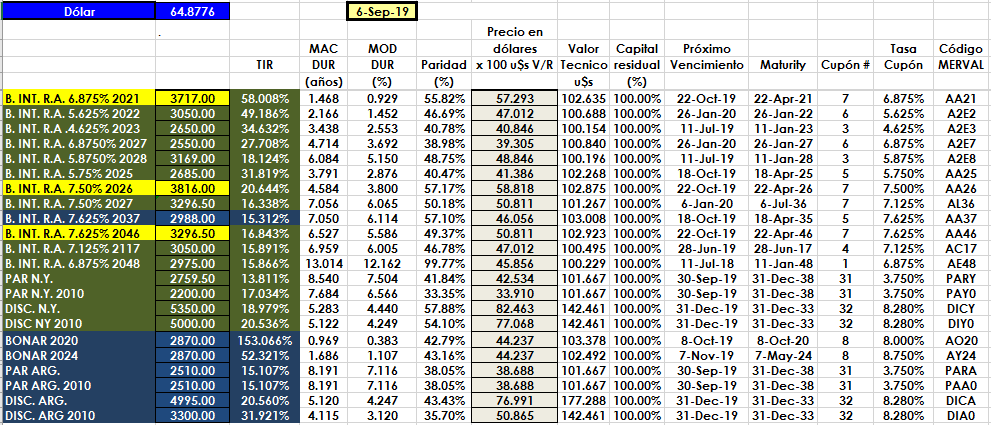 PRECIOS EN DÓLARES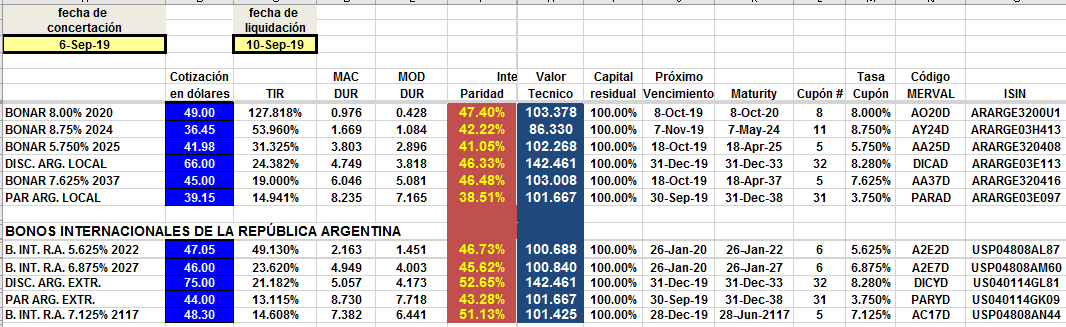 